Name & SoundLetterlanderVowel Manaapple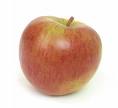 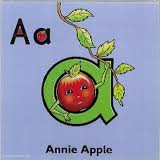 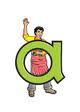     e elephant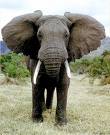 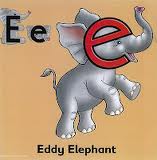 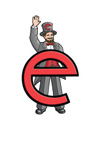 i  igloo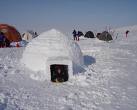 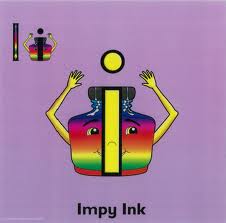 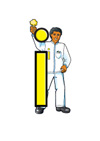 o  ostrich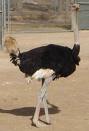 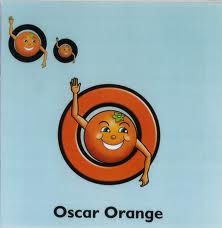 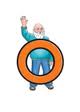 uumbrella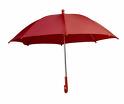 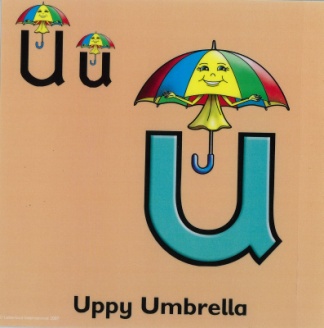 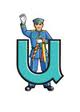 